ФотоМаркаМодельЦена, руб.*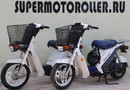 SUZUKIMOLLETот 30 000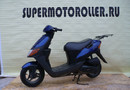 SUZUKILET'Sот 36 000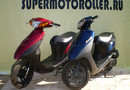 SUZUKILET'S 2 NEWот 37 000-SUZUKILET'S IIот 35 000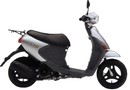 SUZUKILET'S 4 CA41A 
(4-тактный)от 46 000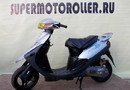 SUZUKISEPIA ZZ II - IIIот 34 000-SUZUKISEPIA 50 CA1HAот 33 000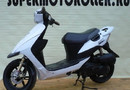 SUZUKIZZ TYPE 4от 59 000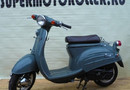 SUZUKIVERDE CA1MAот 36 000-SUZUKIVERDE CA1MBот 40 000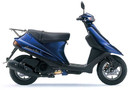 SUZUKIADDRESS V50 NEW 
(2-местный)от 60 000SUZUKIADDRESS V50 CA42A
(4-тактный, инжектор 1,5-местный)от 50 000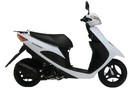 SUZUKIADDRESS V50G CA44A
(4-тактный, инжектор 2-местный)от 54 000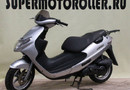 SUZUKIADDRESS V110
(2-местный, литые диски, двиг. 113 куб. см.)от 66 000Фото в приложенииSUZUKIADDRESS 110 II
4Т Инжектор
(2-местный, литые диски, двиг. 113 куб. см.)от 130 000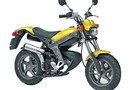 SUZUKISTREET MAGIC 50от 62 000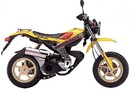 SUZUKISTREET MAGIC 50 IIот 65 000Максискутеры:Максискутеры:Максискутеры:Максискутеры: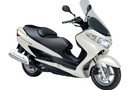 SUZUKISKYWAVE (BURGMAN) 250 CJ43A 2006от 125 000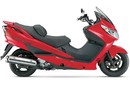 SUZUKISKYWAVE (BURGMAN) 250 CJ44A 2008от 170 000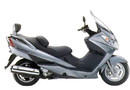 SUZUKISKYWAVE (BURGMAN) 400 CK43A 2006от 140 000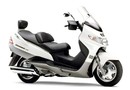 SUZUKISKYWAVE (BURGMAN) 400 CK44A 2009от 185 000SUZUKISKYWAVE (BURGMAN) 400 CK45A 2012от 245 000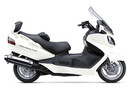 SUZUKISKYWAVE (BURGMAN) 650 CP51A 2006от 190 000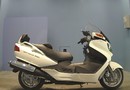 SUZUKISKYWAVE (BURGMAN) 650 CP52A 2009от 265 000-SUZUKISKYWAVE (BURGMAN) 250 CJ41/42A 2001от 90 000-SUZUKISKYWAVE (BURGMAN) 400 CK41/42A 2001от 95 000-SUZUKISKYWAVE (BURGMAN) 650 CP51A LX 2009от 270 000-SUZUKISKYWAVE (BURGMAN) 650 CP52A LX 2012от 310 000